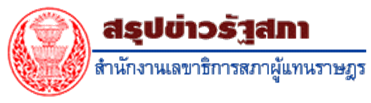 ขอเชิญร่วมบริจาคงาน “วันรวมใจประชา เมตตาปัญญาอ่อน”	มูลนิธิช่วยคนปัญญาอ่อนแห่งประเทศไทย ในพระบรมราชินูปถัมภ์ ร่วมกับกองทัพบกและ                    สถานีวิทยุโทรทัศน์กองทัพบก จะจัดรายการพิเศษคล้ายวันก่อตั้งมูลนิธิฯ ครบ ๕๓ ปี “วันรวมใจประชา                             เมตตาปัญญาอ่อน” ในวันอังคารที่ ๑๔ กรกฎาคม ๒๕๕๘ เวลา ๒๒.๒๐ – ๐๐.๑๕ นาฬิกา ทางสถานีวิทยุโทรทัศน์กองทัพบก โดยมีวัตถุประสงค์เพื่อส่งเสริมฟื้นฟูสมรรถภาพด้านต่างๆ แก่คนพิการทางสติปัญญา       ให้สามารถดำรงชีวิตประจำวันได้ ไม่เป็นภาระแก่ครอบครัวและสังคม ตลอดจนเผยแพร่วิธีการป้องกัน                เพื่อลดอัตราการเกิดภาวะปัญญาอ่อน 	ในการนี้ จึงขอเชิญชวนผู้มีจิตศรัทธาร่วมบริจาคเงินสมทบงาน “วันรวมใจประชา เมตตาปัญญาอ่อน”ได้ในรายการพิเศษดังกล่าว หรือติดต่อผ่านทางมูลนิธิช่วยคนปัญญาอ่อนแห่งประเทศไทย                                ในพระบรมราชูปถัมภ์ ถนนดินแดง เขตดินแดง กรุงเทพฯ เบอร์โทรศัพท์ติดต่อ ๐ ๒๒๔๕ ๒๖๔๓,                         ๐ ๒๒๔๕ ๓๙๕๔ หรือทางอีเมล์ fmrth@hotmail.com*********************************